Ванна моечная односекционная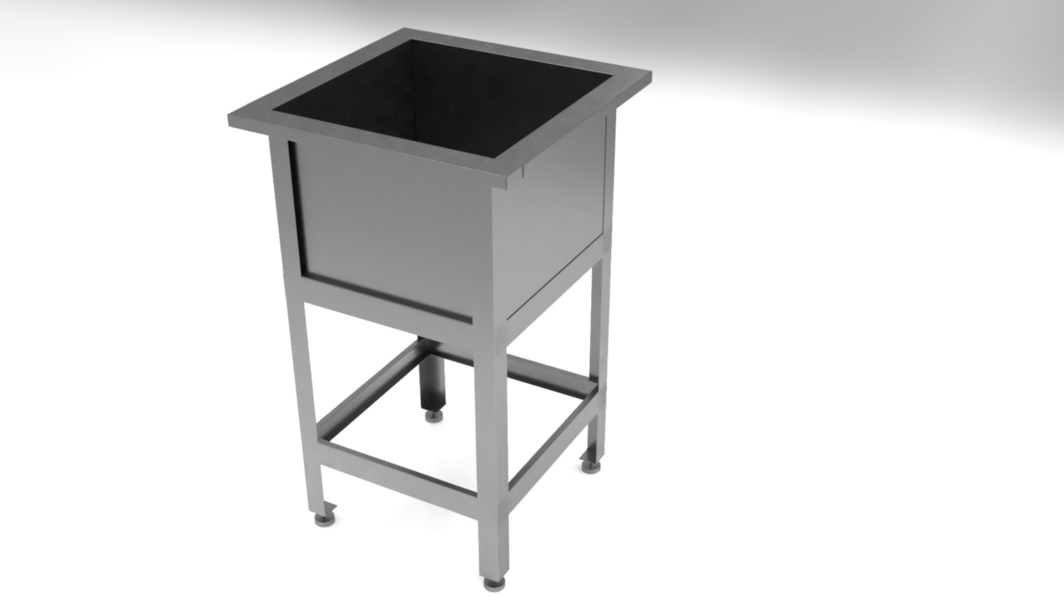     ПАСПОРТВСМ-1-Н-ЮТВСМ-1-ЮТСодержаниеОбщие сведения						3Технические данные						4Устройство                                 				5Обслуживание и эксплуатация				6Транспортирование и хранение				7Гарантии изготовителя					8Сведения о приемке						9Комплектность						10Гарантийный талон						111. ОБЩИЕ СВЕДЕНИЯ1.1. Ванна моечная односекционная (далее - ванна) имеет каркас из нержавеющей или оцинкованной стали и мойку из нержавеющей стали AISI 430 толщиной 0.8 мм.2. ТЕХНИЧЕСКИЕ ДАННЫЕТаблица 13. УСТРОЙСТВОНа рисунке представлен вид ванны моечной односекционной ВСМ-1-Н-ЮТ и ВСМ-1-ЮТ.Рис. Общий вид ванны моечной односекционной ВСМ-1-Н-ЮТ и ВСМ-1-ЮТ Изготовитель оставляет за собой право вносить изменения в устройство оборудования, не ухудшающие его потребительские свойства.4. ОБСЛУЖИВАНИЕ И ЭКСПЛУАТАЦИЯУход за изделием заключается во влажной ежедневной уборке с применением нейтральных моющих средств не содержащих твердых абразивных частиц и агрессивных химических реагентов, способных разрушить защитную оксидную пленку на поверхности нержавеющей стали. После мытья следует тщательно протирать все поверхности изделия сухой мягкой тканью. Рекомендуется периодически обрабатывать поверхность стола специальными средствами по уходу за нержавеющей сталью (очищающие и фосфатирующие полироли), которые позволяют существенно сократить время возобновления защитной оксидной пленки. При регулярном выполнении всех рекомендаций, на ваннах не будут появляться следы окисления и трудно удаляемых загрязнений, которые в свою очередь, могут являться причиной зарождения очагов коррозии и привести к преждевременному выходу оборудования из строя.5. ТРАНСПОРТИРОВАНИЕ И ХРАНЕНИЕ6.1. Ванна может транспортироваться любым видом крытого транспорта в соответствии с правилами перевозки, действующими на данном виде транспорта.6.2. Ванна в упаковке хранится в закрытых не отапливаемых помещениях в соответствии с требованиями ГОСТ15150.6. ГАРАНТИИ ИЗГОТОВИТЕЛЯ7.1. Гарантийный срок эксплуатации ванны составляет 6 месяцев со дня продажи. 7.2. Гарантийный ремонт производится по предъявлению настоящего паспорта с заполненным гарантийным талоном, со штампом продавца и датой продажи. 7.3. В случае отсутствия даты продажи, гарантийный срок считается с даты изготовления.7.4. Гарантия распространяется на все дефекты, возникшие по вине производителя.7.5. Гарантия не распространяется на дефекты, возникшие по вине потребителя в результате нарушения правил перевозки и эксплуатации подтоварника.7. СВЕДЕНИЯ О ПРИЕМКЕВанны моечные односекционные ВСМ-1-Н-ЮТ и ВСМ-1-ЮТ соответствуют ТУ 4859-001-30140810-2011 и признаны годными для эксплуатации.Модель:                    ВСМ-1-Н-ЮТ, ВСМ-1-ЮТЗаводские номера:        ______________Дата изготовления «___»_________201_ г.Отметка о приемке  __________  ________________			          подпись            расшифровка подписи			       М.П.8. КОМЛЕКТНОСТЬВанны моечные односекционные ВСМ-1-Н-ЮТ и ВСМ-1-ЮТ поставляются в разобранном виде и предназначены для самостоятельной сборки покупателем. ГАРАНТИЙНЫЙ ТАЛОНна ванну моечную односекционнуюг. Краснодар, ул. Ростовское шоссе, д.14/2Ванна моечная односекционнаяМодель:                  ВСМ-1-Н-ЮТ, ВСМ-1-ЮТЗаводские номера:        ______________Дата продажи «___»_________201__ г.Дата ввода в эксплуатацию «___»_________201__ г.	М.П.…………………………………………………………………………………………………………НАИМЕНОВАНИЕ, АДРЕС, ТЕЛЕФОН ТОРГОВОЙ ОРГАНИЗАЦИИ ООО «Юг-Технология»350072 г. Краснодар ул. Ростовское шоссе 14/2+7 (861) 257-13-54Ванна моечная односекционнаяМодель:                 ВСМ-1-Н-ЮТ, ВСМ-1-ЮТЗаводские номера:        ______________Дата продажи «___»_________201__ г.	Дата ввода в эксплуатацию «___»_________201__ г.	М.П. МодельДлинаШиринаВысотаВСМ-1/430530530870ВСМ-1/480580580870ВСМ-1/500600600870ВСМ-1/530630630870ВСМ-1/600700700870ВСМ-1/630730730870ВСМ-1/700800800870№ п/пКомплект поставки1Мойка сварная12Ноги-уголок43Болт М6344Гайка М6345Шайба М6346Подпятник47Обвязка88Паспорт 1